GRID FOR SCHEMATIC PLAN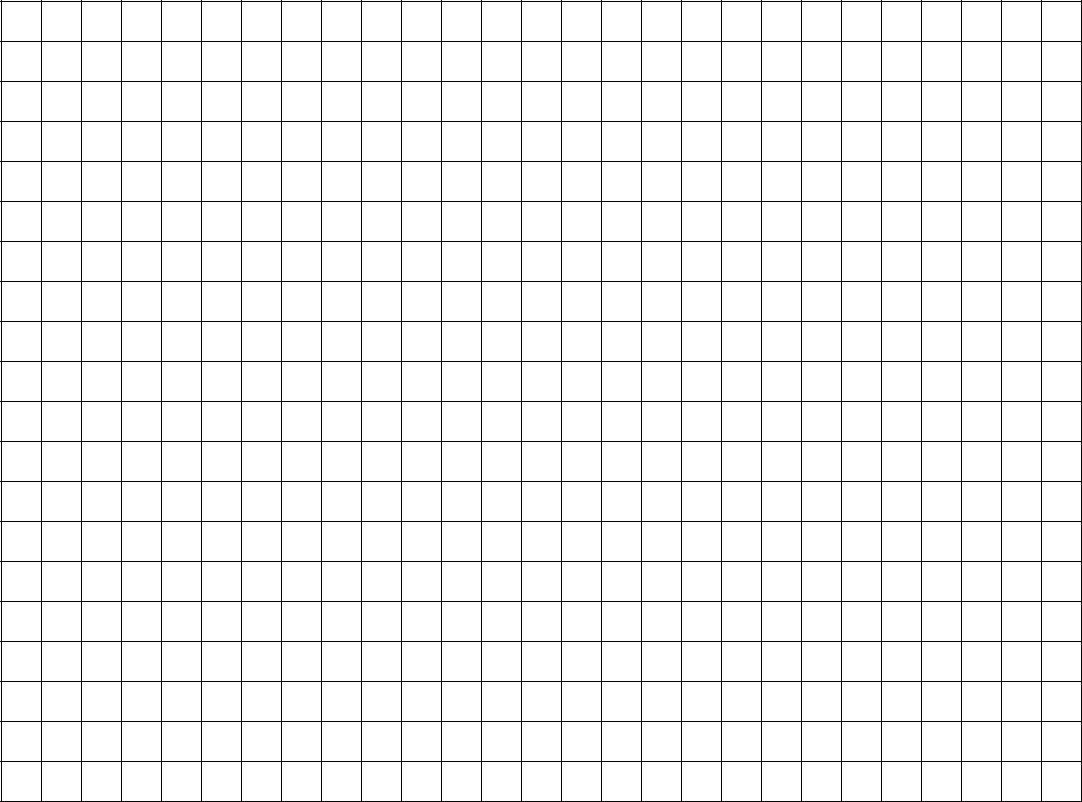 Key		  electrical supply   S spotlight    water/drain   T telephone   I internetSignature ...............................................................	Date ...............................................................Please return by 19 September 2019Exhibitor NameStand Number Contact Name TelephoneEmail AddressCharlotte Tite, SfE BES Events TeamBioscientifica Email: SfEBESConference@endocrinology.org